سأذهبإلىالمدرسة.يجبأنأناممبكرا1-Yukarıdaki cümlenin Türkçe karşılığı aşağıdakilerden hangisidir?A) Okula gideceğim. Erken yatmam gerekir.B) Okula gideceğim. Erken kalkmam gerekir.C) Yarın hastaneye gitmem gerekir.D) Okula gideceğim için geç yatmamalıyım.…………… أدْرُس2-Resme göre cümle hangisiyle tamamlanmalıdır?               A)    فيالصَّفّالأَوَّل	B) فيالصَّفّالسَادِسC)   فيالصَّفّالثامِنD) الخامسفيالصَّفّ3- Aşağıdaki kelimeler sınıflandırıldığında hangisi diğerlerinden farklıdır?A)  صباح		B)  مساءC)  جدا		D)  ظهر4- Resme göre saat kaçtır?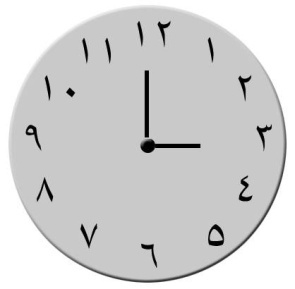 A)الساعة الرابعةB) الساعةالثالثةC)الساعة الثامنةD)الساعة العاشرة5- الساعة؟………“Saat kaç ? ” sorusunu sormak için boşluğa hangisi gelmelidir?A)  متى   B)  اين	C)  اى	        D)  كم6-افضلنادىالمسرحيةcümlesini söyleyen kişinin seçtiği kulüp hangisidir?A) Satranç kulübü	B) Spor kulübüC) Temizlik kulübü	D) Tiyatro kulübü 7- Hasan Kızılay kulübüne üye olmuştur. Bu kulübün Arapçası aşağıdakilerden hangisidir?A) نادىالثقافةوالادب	B) نادىالهلالاحمرC) نادىالدفاعالمدنى	D) نادىالهلالاخضر8-Yandaki saati ifade eden cümle hangisidir?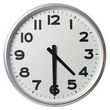 A)  والنصفالساعة الرابعةB)والثلث الساعةالرابعةC)الساعة الرابعة والربع	D)  الساعة الرابعة9- Aşağıdaki eşleştirmelerden hangisi yanlıştır?A)الىاللقاء = Görüşmek üzere   B) أحسنت =AferinC)تفضل = Lütfen	     D)آسف = Üzgünüm	10-  اتمنىلكالتوفيقcümlesi ne anlama gelir?A) Allah sana iyilik versin	B) Hayırlı olsunC) Geçmiş olsun		D)Başarılar dilerim11-يوجدفىالفطورالجبنوالزيتونوالخبزCümleye göre kahvaltıda aşağıdakilerden hangisi yoktur?A) Ekmek	B) Peynir	C) Bal          D) Zeytin12-Aşağıdakilerden hangisi bir meyve değildir?A)  تفاح    B) طماطم     C) مندرين     D) اناناس13- Aşağıdaki yemek listesini Türkçeye çeviriniz.20puan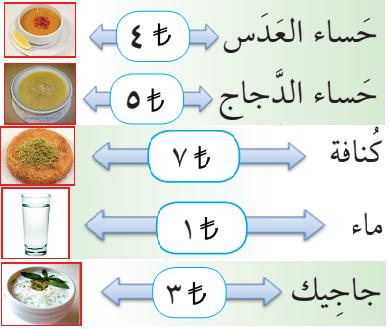 https://www.HangiSoru.com14-Aşağıdaki boşluklara  ذلك  ve تلكkelimelerini yerleştiriniz.20 puanمسجد________ (١)مدرسة________ (٢)مطعم________ (٣)نادل________ (٤)دجاجة________ (٥)Süre 1 ders saatidir.Başarılar dilerim.1-12 arası sorular 5 puan, 13 ve 14. Sorular 20 şer puandır.………………../ Ders Öğretmeni  İMAM HATİP ORTAOKULUSEÇMELİ ARAPÇA DERSİ 8.SINIF 1.DÖNEM 2.YAZILI SINAVI  İMAM HATİP ORTAOKULUSEÇMELİ ARAPÇA DERSİ 8.SINIF 1.DÖNEM 2.YAZILI SINAVI  İMAM HATİP ORTAOKULUSEÇMELİ ARAPÇA DERSİ 8.SINIF 1.DÖNEM 2.YAZILI SINAVIPUANI  İMAM HATİP ORTAOKULUSEÇMELİ ARAPÇA DERSİ 8.SINIF 1.DÖNEM 2.YAZILI SINAVI  İMAM HATİP ORTAOKULUSEÇMELİ ARAPÇA DERSİ 8.SINIF 1.DÖNEM 2.YAZILI SINAVI  İMAM HATİP ORTAOKULUSEÇMELİ ARAPÇA DERSİ 8.SINIF 1.DÖNEM 2.YAZILI SINAVIADI-SOYADI:https://www.HangiSoru.comSINIF:NO: